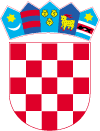 REPUBLIKA HRVATSKAKRAPINSKO – ZAGORSKA ŽUPANIJAGRAD ZLATARGRADONAČELNIKKLASA: 245-01/24-01/03URBROJ: 2140-07-03/10-24-6Zlatar, 05.03.2024.  Na temelju članka 14. Zakona o zaštiti od požara („Narodne Novine“ broj 92/10, 114/22), Programa  aktivnosti u provedbi posebnih mjera zaštite od požara od interesa za Republiku Hrvatsku i 2024. godini (Zaključak, KLASA: 022-03/24-07/13, URBROJ: 50301-29/23-24-2, od 31. siječnja 2024. godine) i članka 39. Statuta Grada Zlatara („Službeni glasnik Krapinsko – zagorske županije“ broj 36A/13, 9/18, 9/20, 17A/21), Gradonačelnica Grada Zlatara, dana 05.03.2024. godine donosiP L A NMOTRENJA, ČUVANJA I OPHODNJE GRAĐEVINAI POVRŠINA ZA KOJE PRIJETI OPASNOSTOD NASTAJANJA I ŠIRENJA POŽARAČlanak 1.Ovim Planom određuju se građevine i površine za koje prijeti opasnost od nastajanja i širenja požara na području Grada Zlatara, a posebno poljoprivredne površine za vrijeme žetve i vršidbe, kao i šumske površine za vrijeme ljetnog perioda te mjere motrenja, čuvanja i ophodnje navedenih građevina i površina.Članak 2.Planom se određuje i zabrana nekontroliranog i neovlaštenog pristupa i boravka na navedenim površinama i građevinama.Članak 3.Građevine i površine na području Grada Zlatara za koje prijeti opasnost od nastajanja i širenja požara su:INA d.d. BP Zlatar, Zagrebačka 48, 49250 Zlatar,Petrol d.o.o. BP Zlatar, Sajmišna 80, 49250 Zlatar,Osnovna škola „Ante Kovačić“, Vladimira Nazora 1, 49250 Zlatar,Osnovna škola Belec, Belec 50, 49254 Belec,Dječji vrtić i jaslice „Uzdanica“, Kralja Petra Krešimira IV 6, 49250 Zlatar,Obiteljski dom za starije „Orhideja“, Martinečka 7, 49250 Zlatar,Općinski sud u Zlataru, Trg slobode 14 a, 49250 Zlatar,individualne poljoprivredne površine,šume i šumske površine pod upravom Hrvatskih šuma,privatne šume i šumske površine,Članak 4.Motrenje, čuvanje i ophodnju građevina i površina iz članka 3. provode službe zaštite u pravnim osobama, ophodnje Hrvatskih šuma – UŠP Zagreb, Vatrogasna zajednica Krapinsko – zagorske županije, Vatrogasna zajednica Grada Zlatara i komunalni redar Grada Zlatara.Članak 5.Za građevine i površine iz članka 3. ovog Plana trebaju se poduzeti slijedeće mjere preventivne zaštite, motrenja, čuvanja i ophodnje:poduzimanje mjera za dovođenje i održavanje u ispravnom stanju postrojenja, instalacija i uređaja kao njihov tehnički pregled,uklanjanje otpada iz zatvorenih i otvorenih prostora koji je nastao u procesu proizvodnje i odlaganja istoga na posebno za to određeno mjesto,uklanjanje suvišnih predmeta iz prostorija koji mogu predstavljati opasnost za nastajanje i širenje požara ili koji onemogućavaju brzi izlazak iz ugroženih područja,održavanje i omogućavanje brzog pristupa vanjskim hidrantima,održavanje slobodnog pristupa vatrogasnim aparatima i uređajima,dovođenje u ispravno stanje postojeće vatrogasne opreme i sredstava za gašenje požara te postavljanje istih za na to određena mjesta,izvođenje odgovarajućih uređaja i instalacija za dojavu i gašenje požara,osiguravanje vatrogasnih dežurstava u vanjskim prostorima.Uz preventivne mjere navedene u prethodnom stavku svi sudionici zaduženi za provedbu istih dužni su poduzimati i mjere čuvanja te organiziranja motriteljsko - dojavnih službi opremljenih s odgovarajućim sredstvima, opremom i ljudstvom za gašenje požara.Sredstva za provedbu planova motrenja dojavnih službi osigurat će pravne osobe iz članka 4. koje su vlasnici ili korisnici površine ili građevine kojima upravljaju, dok se sredstva za istu namjenu za fizičke osobe osiguravaju u Proračunu Grada Zlatara ako će biti osigurana sredstva.Članak 6.Ovaj Plan stupa na snagu danom donošenja.GRADONAČELNICAJasenka Auguštan-Pentek, bacc. oec.